Presentasjon av Straumsvik barnehageStraumsvik barnehage SA er en en avdelings barnehage for barn fra 0-6 år.I vår barnehage er barns lek viktig, derfor har vi valgt visjonen:“Vi lærer når vi leker, vi leker når vi lærer”.Med utgangspunkt i visjonen setter vi oss mål for arbeidet.Barnehagen ligger i Foldfjorden, i Bergtun Grendahus sine lokaler, i nærheten av gamle Straumsvik skole, nå Aure kampsportklubb. Her har vi et flott uteområde omgitt av natur, som gir mulighet for all slags aktivitet som stimulerer barna til lek og utvikling.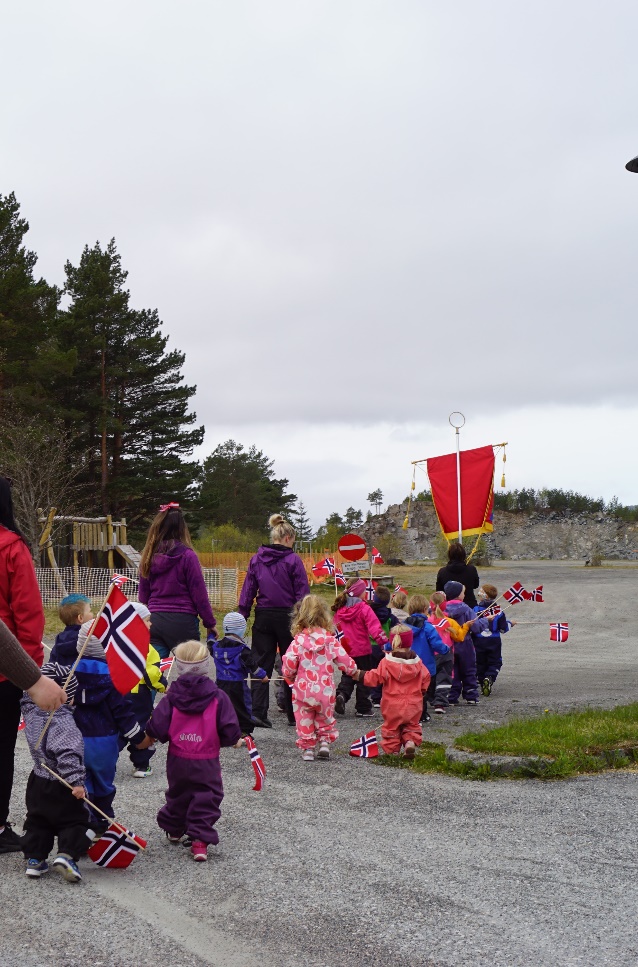 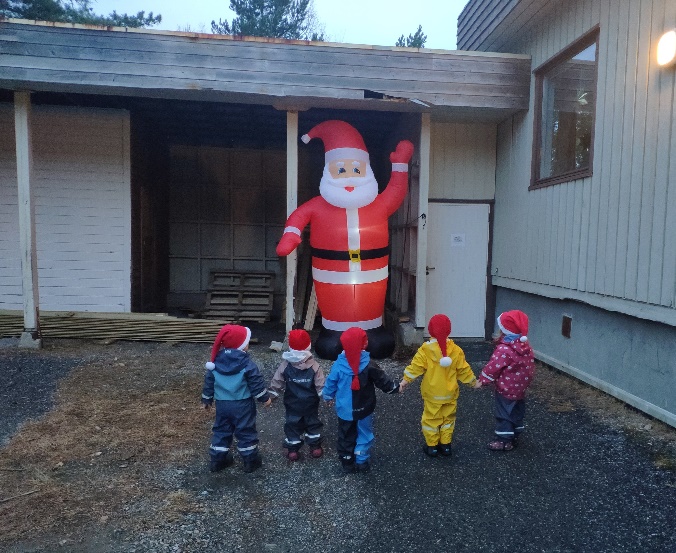 Praktiske opplysningerPersonaletTilbudet i Straumsvik barnehageBarnehageåret: oppstart 15. august 	Aldersblandet gruppe 0-6 år, organisert i 1 avdelings barnehage. Selv om vi organiserer barnehagen i en avdeling, deler vi inn barnegruppen i mindre grupper deler av dagen. På denne måten får barna tid sammen med sine jevnaldrende, i tillegg til samvær med barn i andre aldersgrupper. Dette synes vi det er viktig å være bevisst på.Barnehagen åpner kl. 07.00 og stenger kl. 16.30. Mulighet for å avtale utvidet åpningstid på 15 minutter på morgen ved spesielle behov. Vi må da ha beskjed senest dagen i forveien.Kjernetiden starter kl. 09.30. Det vil si at det er da vi starter med felles aktiviteter, som samlinger, turer o.l. Viser ellers til barnehagens hjemmeside (straumsvik.barnehage.no), og kommunens hjemmeside (aure.kommune.no) når det gjelder plasstilbud, søknadsprosedyre, priser og vedtekter. NB! Straumsvik barnehage er en foreldreeid barnehage, og det forventes at foreldrene er kjent med vedtektene. Vedtektene finner dere på hjemmesiden til barnehagen.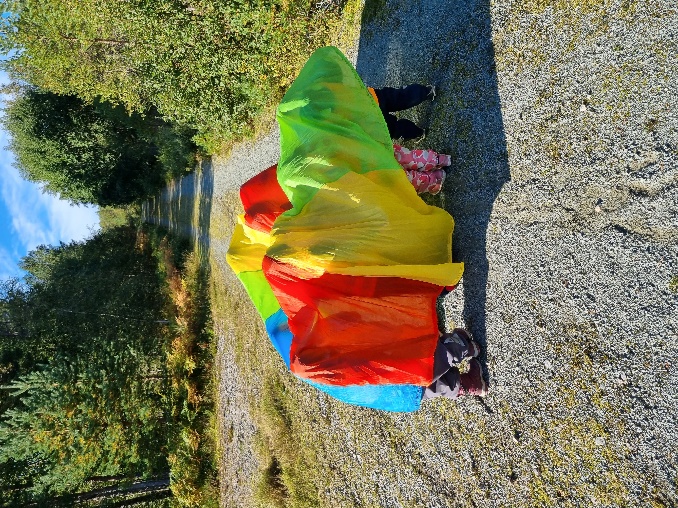 BarnegruppenBarnehagen har ved høstens oppstart 19 barnBarnehagens samarbeidsutvalgFor å sikre samarbeidet med barnas hjem, skal hver barnehage ha et foreldreråd og et samarbeidsutvalg.(Barnehageloven § 4 Foreldreråd og samarbeidsutvalg).Samarbeidsutvalget skal bestå av foreldre/foresatte og ansatte i barnehagen. Slik at hver gruppe er likt representert. Samarbeidsutvalget skal være et rådgivende, kontaktskapende og samordnende organ. Det skal synliggjøres hvordan barns og foreldres medvirkning bringes inn i planleggingsarbeidet (Rammeplanen, s 38)RepresentanterForeldre: Lisbeth Fuglevåg og Heidi Anita Slætta Fra barnehagen: Linda Gustad og Jorunn Sødal Ormbostad Samarbeid mellom hjem og barnehagen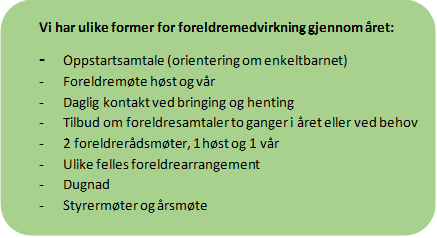 Barnehagen skal i samarbeid og forståelse med hjemmet ivareta barnas behov for omsorg og lek, og fremme læring og danning som grunnlag for allsidig utvikling (Barnehageloven § 1).Barn må holdes hjemme når:Straumsvik barnehage satsningsområderVår visjon: Vi lærer når vi leker, vi leker når vi lærer.Hvorfor vi har valgt LEK som visjon for barnehagen vårRammeplanen sier at leken skal ha en sentral plass i barnehagen: “Leken setter en gullkant på livet og gir det mening utover det vanlige”, sier Birgitta K. Olofsson som er en velkjent forsker på temaet. Barnas væremåte er preget av lek, og deltagelse i lek gir barn erfaringer – noe som gjør leken interessant for læring. Man kan likevel oppfatte et motsetningsforhold mellom lek og læring, fordi leken kan beskrives som frivillig, spontan og ikke rettet mot et læringsresultat. Målet vårt er likevel at vi skal ha en “lekende innstilling” når vi jobber med ulike tema, fordi vi tror at det er dette som fenger barna. det betyr ikke at vi ønsker å overstyre barnas frie og selvstyrte lek, men at vi ønsker å bruke elementer fra leken ved gjennomgang av tema i samlingsstund for eksempel. Leken skal altså ikke brukes som et ensidig middel for læring, men som et krydder i formelle læringssituasjoner/organiserte aktiviteter (for eksempel dramatisering, rollespill …)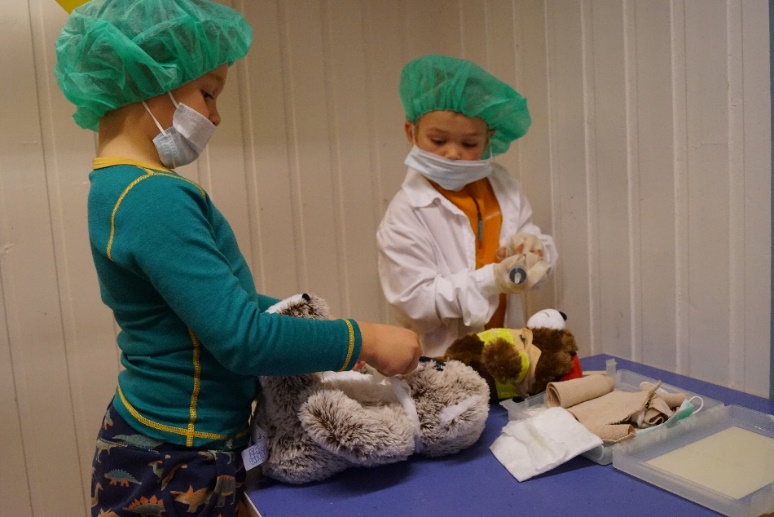 Mål:Gi rom for leken i hverdagen gi beskjed litt før det er tid for å rydde, gripe uventede muligheter som byr seg i form av lek i dagens rutinesituasjoner, lage lekegrupper). Kompetente voksne i lek hjelpe barn som faller utenfor lekendelta i barns lek, men også se når den voksne bør holde avstandKunne bruke elementer fra leken i formelle læringssituasjoner.“Det er den voksnes ansvar om barn leker, hvordan barn leker og hva barn leker» (Birgitta K. Olofsson).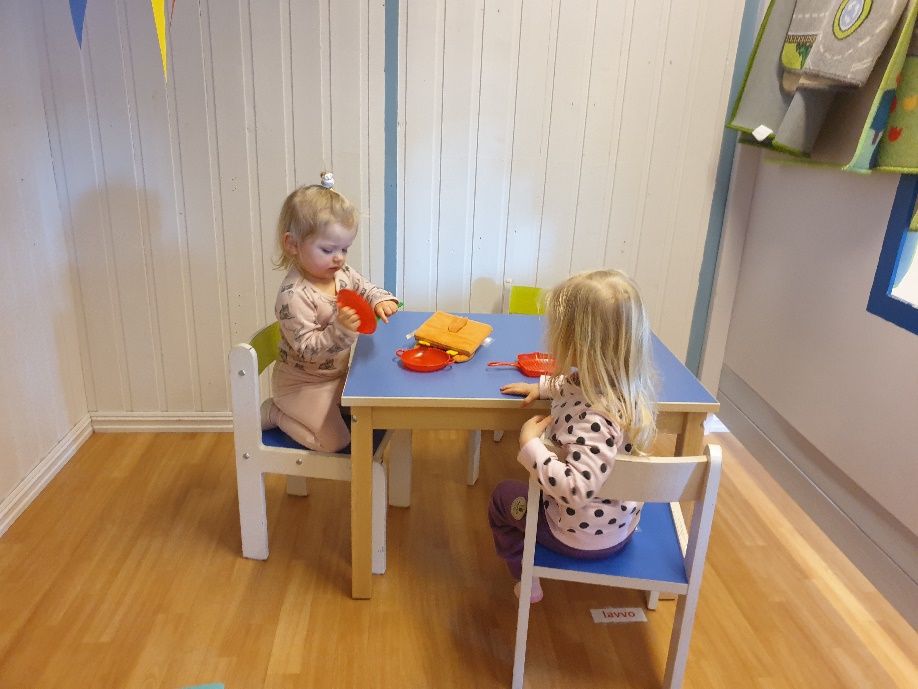 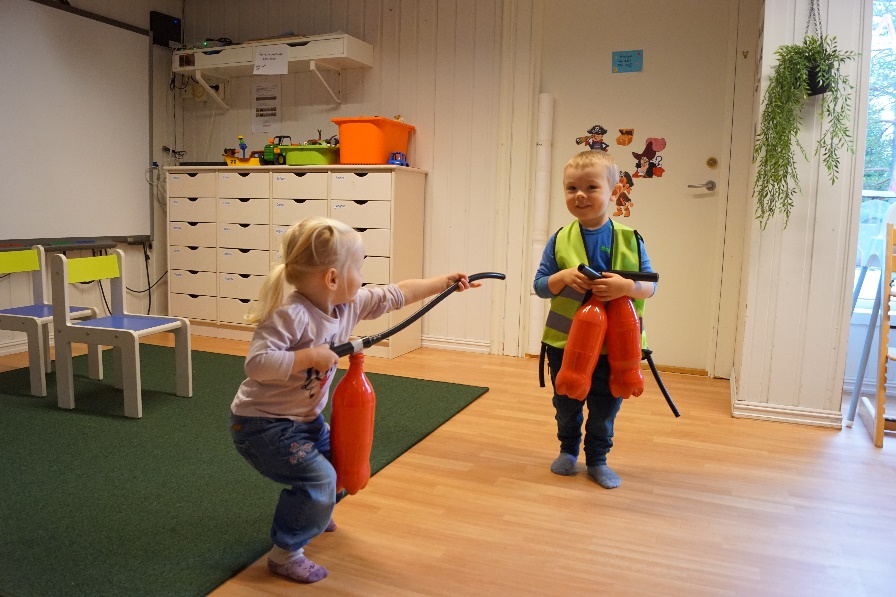 Barns medvirkningBarnehagen skal ivareta barnas rett til medvirkning ved å legge til rette for å oppmuntre til at barna kan få gitt uttrykk for sitt syn på barnehagens daglige virksomhet, jf.barnehageloven §1og  §3,Grunnloven § 104 og FNs barnekonvensjon art.12 nr. 1. Barna skal jevnlig få mulighet til aktiv deltakelse i planleggingen og vurderingen av barnehagens virksomhet. Alle barn skal få erfare å få innflytelse på det som skjer i barnehagen.Personalet skal være bevisst på barnas ulike uttrykksformerTilrettelegge for medvirkning, tilpasset barns alder Fagområdene i rammeplan for barnehagens innhold og oppgaverAlle fagområdene skal være en gjennomgående del av barnehagens innhold. Disse fagområdene er:Kommunikasjon, språk og tekstKropp bevegelse, mat og helseKunst, kultur og kreativitetNatur, miljø og teknologiEtikk, religion og filosofiNærmiljø og samfunnAntall, rom og formBarnehagens verdigrunnlag og pedagogiske grunnsyn bygger blant annet på fagområdene i rammeplanen. Man vil som regel vil være innom flere fagområder i løpet av en vanlig hverdag. Pedagogisk dokumentasjon brukes for å synliggjøre de ulike fagområdene, for eksempel etter et temaarbeid, eller en aktivitet.For de som er interessert i å lese Rammeplan for barnehagen i sin helhet, gå inn på: udir.no/rammeplan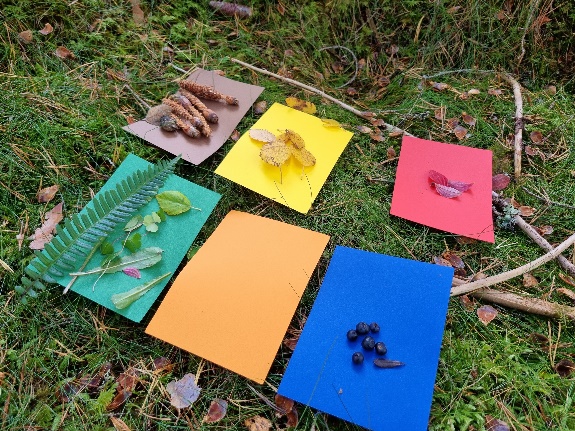 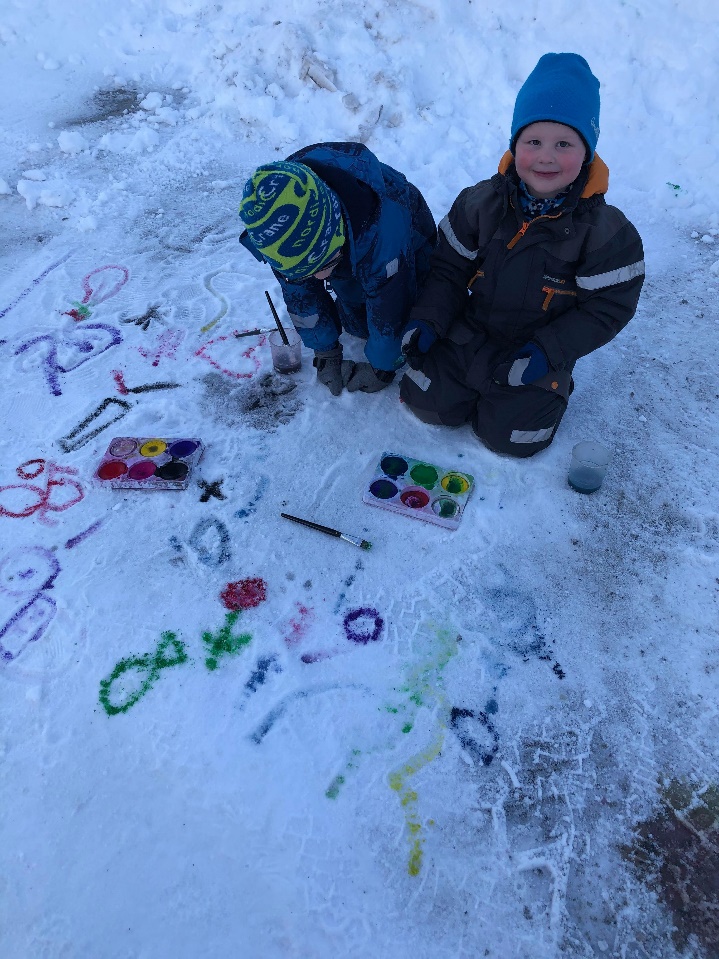 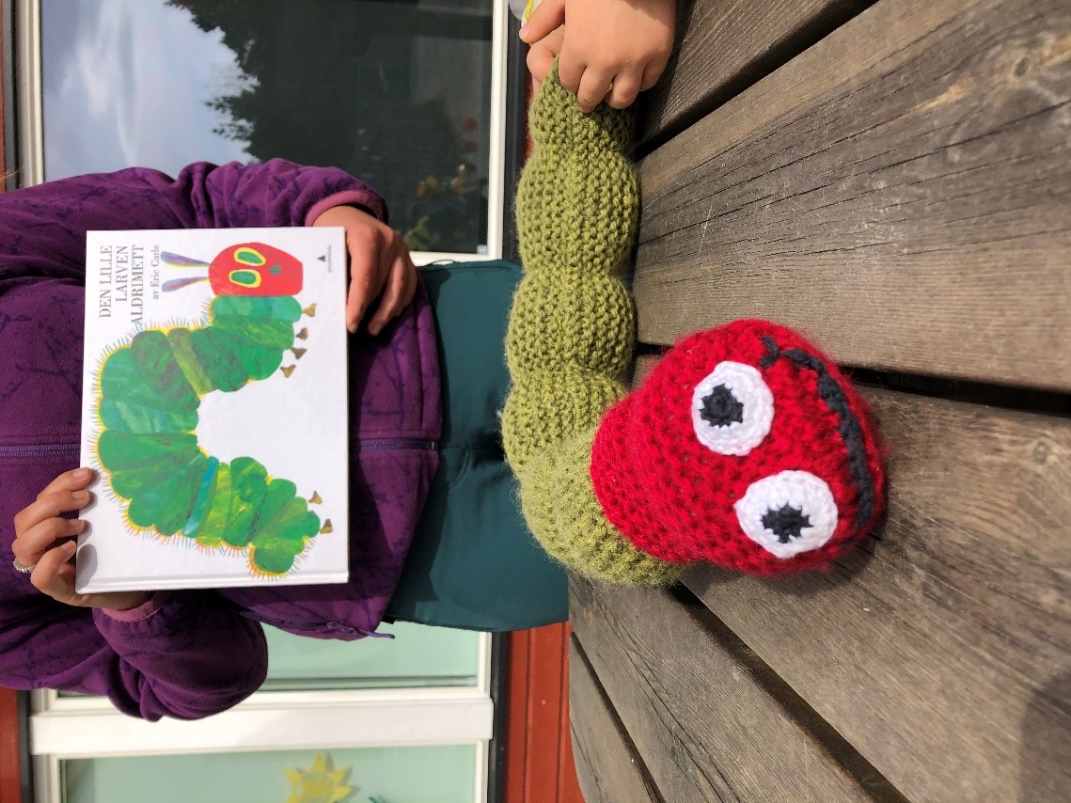 DagsrytmenÅrshjulOvergangen mellom barnehage og skoleBarnehagen skal i samarbeid med foreldre og skolen legge til rette for at barna kan få en trygg og god overgang fra barnehage til skole og eventuelt skolefritidsordning. Barnehagen og skolen bør utveksle kunnskap og informasjon som utgangspunkt for samarbeid om tilbudet til de eldste barna i barnehagen, deres overgang til og oppstart i skolen. Barnehagen må ha samtykke fra foreldrene for å dele opplysninger om enkeltbarn med skolen. I Aure kommune er det laget et slikt skjema som alle barnehagene benytter. De eldste barna skal få mulighet til å glede seg til å begynne på skolen og oppleve at det er en sammenheng mellom barnehagen og skolen. Barnehagen skal legge til rette for at de eldste barna har med seg erfaringer. Se plan for overgangene https://www.aure.kommune.no/tjenester/barnehage/plan-for-overgangene-barnehage-grunnskole-og-videregaende-skole/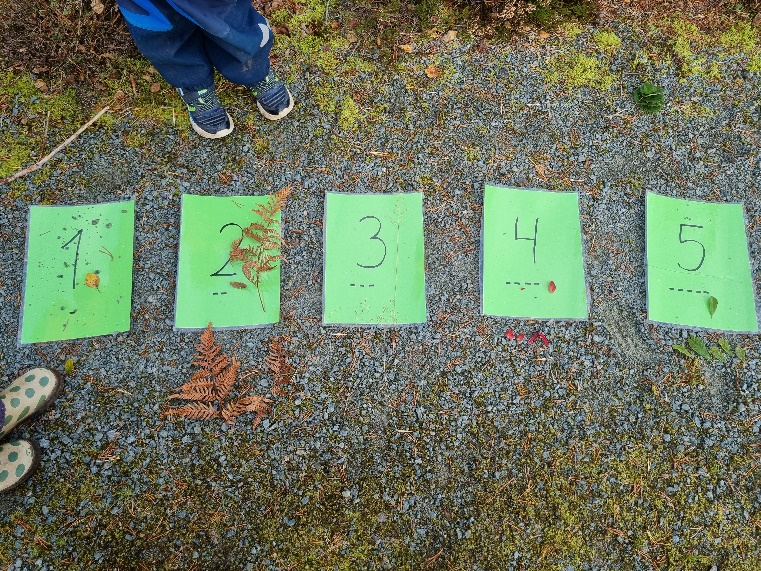 Førskolegruppa
Skolestartene har førskolegruppe en gang i uka. Vi bruker verktøyet «Trampoline», en del av Salaby Barnehage fra Gyldendal, og innholdet er revidert etter nyeste rammeplan for barnehagen. Her følger vi 11 temaer, og disse tilpasser vi til gruppa i vår barnehage. 
Disse temaene er: Gjennom temaene gjør vi bland annet dette: 
Samtaleundring, samarbeidsoppgaver, ut på tur, formingsaktiviteter, leker eksperimenter og oppgaver i aktivitetsbok. Utviklingsarbeid: LæringsløyperVi er med på et felles kompetanseløft for barnehager og skoler i Aure og på Nordmøre som er ledet av Nettverk Nordmøre. Straumsvik Barnehage deltar i læringsløypa «læringsmiljø», som gir oss et kompetanseløft i forhold til hva som bidrar og fremmer godt læringsmiljø i barnehagen.Helse, miljø og sikkerhetStraumsvik barnehage bruker PBL Mentor HMS. PBL Mentor HMS er et digitalt verktøy der du kan registrere, dokumentere og ha oversikt over alt HMS-arbeidet i barnehage og skole.Barnehagen skal fastsette mål for helse, miljø og sikkerhetsarbeidet. Målene skal være forpliktende og samtidig gi et signal om at barnehagen tar HMS- arbeidet på alvor.Mål for 2022-2023: Lage rutiner for evakuering fra ute til innRevidere stillings instruksenLegg inn organisasjonskartArbeide for å redusere støy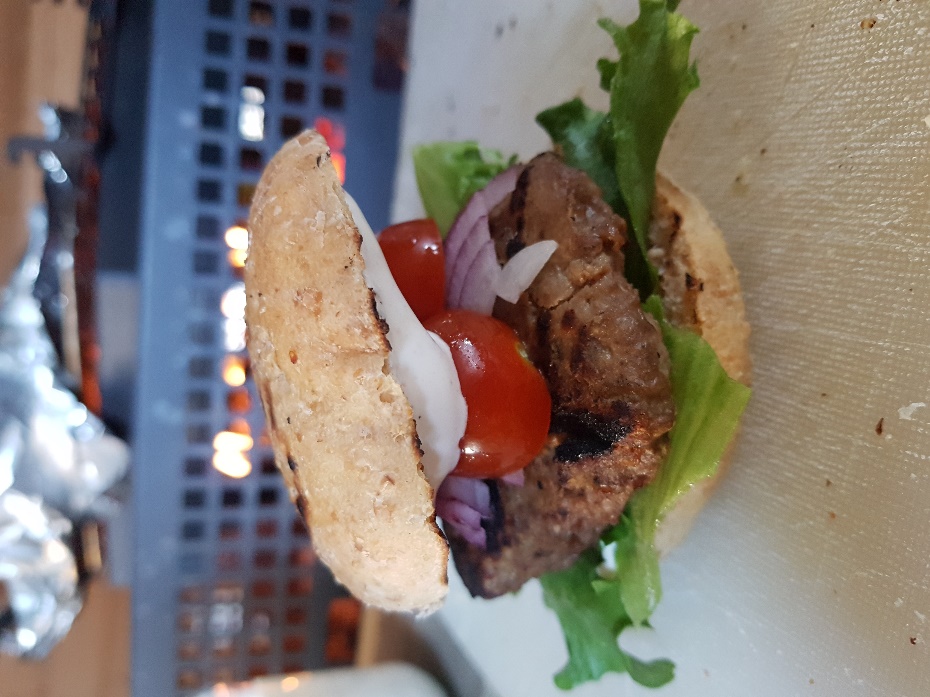 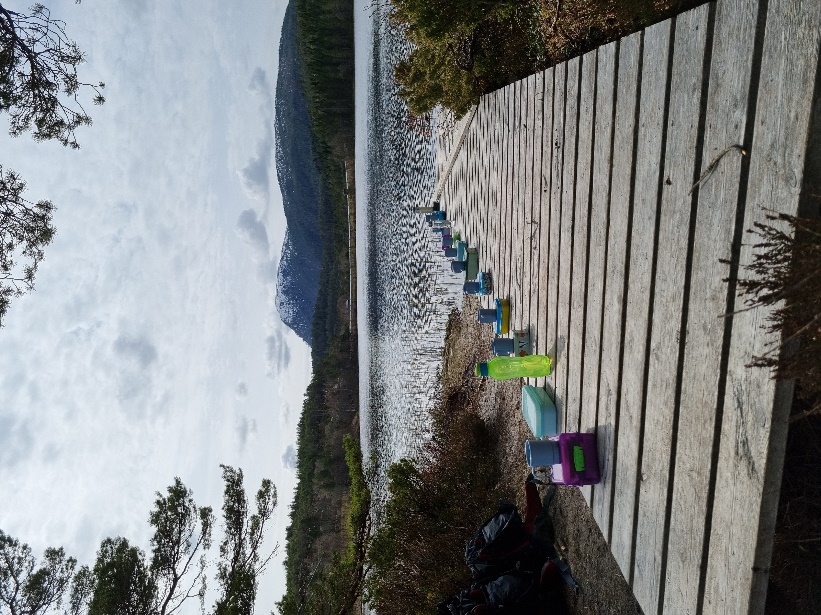 Postadresse:Straumsvik barnehage SASjyskardet 156694 FoldfjordenPostadresse:Straumsvik barnehage SASjyskardet 156694 FoldfjordenTelefon avdeling:48319109Telefon Linda:97513022Telefon Jorunn:95164503Telefon Elin:98870281Hjemmesiden:straumsvik.barnehage.noEpost Linda:linda@straumsvikbarnehage.noEpost Jorunn:jorunn@straumsvikbarnehage.noEpost Elin:elin@straumsvikbarnehage.no StillingNavnStillingsvolumStyrerLinda Gustad100% (50 styrer/50 ped.leder)Pedagogisk lederJorunn Sødahl Ormbostad100%Pedagogisk lederElin Vidste100%Barne og ungdomsarbeiderIngunn Espset100% (90%/10% IKT)AssistentAnne Lise Haltbakk100%AssistentSigrid Bårdset50%AssistentJuvy Ingan80%VikarBeritBARNÅRANTALL3 gutter, 1 jenter201743 gutter, 3 jenter201863 gutter, 1 jente201942 gutter, 2 jenter202040 gutt, 1 jente20211SatsningsområdeMålInnholdMetodeLEKBarna skal få oppleve at leken skal ha en fremtredende plass i barnehagens dagligliv.Gi rom for lekFrilekFormingsaktiviteterDramatiseringLekverdenLekende og bevisste voksne.Være bevisste voksne som gir rom for barnas frilek, samtidig delta mer i lek når barna ønsker og trenger det.Legge til rette for lek i forhold til tema.MEDVIRKNINGBarna er med og påvirker hverdagen sin og innholdet i barnehagen.SamtalerLytteObservereVære sammen med barna.De voksne må:Lytte og tolke barns kroppsspråk.Være observante i forhold til barns handlinger.Gi valg som er mulige.Alle må ikke gjøre det samme.Valg av tema ut fra barnas interesser.07.00Barnehagen åpner, frilekCa 7.30 Når en voksen til kommer på jobb da deler vi barnegruppa08.30Frokost, barn og voksne spiser medbrakt matpakke09.30Kjernetida starter: Tilrettelagte aktiviteter, gruppedeling, lekegrupper, førskole, samling, tur eller lek inne/ute.11.00Lunsj for 0-3 år med påfølgende soving.12.15Lunsj for 3-6 år påfølgende hvilestund13.30Frilek inne/ute14.30Fruktmåltid15.00 Frilek inne/ute16.00Rydder barnehagen16.30Barnehagen stengerAugust og SeptemberOktober:November:Tilvenning, bli trygg i barnehagen
Uke 36: Friluftslivetsuke
Uke 38:BrannvernukeSkolen høstferie uke 41
FN-dagen 24 oktober
Starter med foreldresamtaler i siste halvdel av månedenFarsdag
JuleforberedelserDesemberJanuar:Februar:Advent
Juleforberedelser
Luciamarkering
Nissefest
KirkebesøkPlanleggingsdag 2. januar
Vinteraktiviteter
MorsdagsgaveSamisk uke, markerer samefolkets dag 6. februar
Vinteraktiviteter
FastelavnMars og April:Mai:Juni:Barnehagedagen 14. mars (tema kommer)
Påske Foreldresamtaler i siste halvdel av april
Brannøvelse
VåraktiviteterMarkerer 17. mai
Førskoleuke
Besøk på skolenPlanleggingsdag 19.mai?Sommeravslutning
Førskoleavslutning
FerieavviklingJuli:Sommeraktiviteter
FerieavviklingMålUtvikle vennskap, utvikle evnen til å samarbeide og det å ha toleranse og omsorg for hverandreMetodeFørskolegruppe én gang pr uke. Ulike aktiviteter med samarbeidsoppgaver, undring og samtaler. Øve på å ta imot beskjeder i gruppa, og å vente på tur.MålØve på å ta ordet i en gruppe og øke språklig bevisstgjøring.MetodeSamtaler i gruppa. Aktiviteter i aktivitetsboka. Trene opp blyantgrep, få kjennskap til bokstaver.Meg og degSorteringPlasseringMønsterStavelserBokstaverFormerRimTallMålingSymboler